ПРЕДИСЛОВИЕМеждународный союз электросвязи (МСЭ) является специализированным учреждением Организации Объединенных Наций в области электросвязи. Сектор стандартизации электросвязи МСЭ (МСЭ-Т) – постоянный орган МСЭ. МСЭ-Т отвечает за исследование технических, эксплуатационных и тарифных вопросов и за выпуск Рекомендаций по ним с целью стандартизации электросвязи на всемирной основе.Всемирная ассамблея по стандартизации электросвязи (ВАСЭ), которая проводится каждые четыре года, определяет темы для изучения Исследовательскими комиссиями МСЭ-Т, которые, в свою очередь, разрабатывают Рекомендации по этим темам.  ITU  2013Все права сохранены. Ни одна из частей данной публикации не может быть воспроизведена с помощью каких бы то ни было средств без предварительного письменного разрешения МСЭ.Резолюция 72 (Пересм. Дубай, 2012 г.)Важность измерений, связанных с воздействием 
электромагнитных полей на человека(Йоханнесбург, 2008 г.; Дубай, 2012 г.)Всемирная ассамблея по стандартизации электросвязи (Дубай, 2012 г.),учитываяa)	важность электросвязи и информационно-коммуникационных технологий (ИКТ) для достижения прогресса в политической, экономической, социальной и культурной областях;b)	что существенная часть инфраструктуры, которая необходима, чтобы помочь преодолеть цифровой разрыв между развитыми и развивающимися странами1, предусматривает использование различных беспроводных технологий;c)	что существует необходимость в информировании общественности о возможных последствиях воздействия электромагнитных полей (ЭМП);d)	что проведен огромный объем исследований относительно влияния беспроводных систем на здоровье и результаты этих исследований рассмотрены во многих независимых экспертных комитетах;e)	что Международная комиссия по защите от неионизирующей радиации (МКЗНИ), Международная электротехническая комиссия (МЭК) и Институт инженеров по электротехнике и радиоэлектронике (IEEE) являются тремя органами из числа наиболее известных международных учреждений, занимающихся разработкой методик измерения для оценки воздействия ЭМП на человека, которые уже сотрудничают со многими органами по стандартизации и отраслевыми форумами;f)	что Всемирная организация здравоохранения (ВОЗ) выпустила информационные бюллетени по вопросам, касающимся ЭМП, в том числе мобильных терминалов, базовых станций и беспроводных сетей, в которых содержатся ссылки на стандарты МКЗНИ;g)	Резолюцию 176 (Гвадалахара, 2010 г.) Полномочной конференции о воздействии электромагнитных полей на человека и их измерении;h)	Резолюцию 62 (Хайдарабад, 2010 г.) Всемирной конференции по развитию электросвязи о важности измерений, связанных с воздействием электромагнитных полей на человека,признаваяa)	проведенную исследовательскими комиссиями Сектора радиосвязи МСЭ (МСЭ-R) работу в области распространения радиоволн, электромагнитной совместимости (ЭМС) и связанных с ней вопросов, включая методы измерений;b)	выполненную 5-й Исследовательской комиссией Сектора стандартизации электросвязи МСЭ (МСЭ-Т) работу по методам проведения радиочастотных (РЧ) измерений;c)	что 5-я Исследовательская комиссия при разработке методик измерения для оценки воздействия радиочастотной энергии на человека уже сотрудничает со многими организациями, участвующими в разработке стандартов (PSO),признавая далее,a)	что некоторые публикации относительно воздействия ЭМП на здоровье порождают сомнения среди населения, в частности, развивающихся стран;b)	что в отсутствие регулирования население, в частности развивающихся стран, становится все более обеспокоенным, и растет противодействие развертыванию радиоустановок в местах проживания людей;c)	что оборудование, используемое для оценки воздействия радиочастотной энергии на человека, является весьма дорогостоящим и что это оборудование, по всей вероятности, будет приемлемо в ценовом отношении только в развитых странах;d)	что проведение таких измерений имеет важное значение для многих регуляторных органов, в частности в развивающихся странах, для осуществления контроля за соблюдением предельных уровней в отношении воздействия РЧ энергии на человека, и что им предлагается обеспечивать соблюдение этих предельных уровней, с тем чтобы выдавать разрешения на оказание различных услуг,отмечаяаналогичную деятельность, проводимую другими национальными, региональными и международными организациями по разработке стандартов (ОРС),решаетпредложить МСЭ-Т, в частности 5-й Исследовательской комиссии, расширить и продолжить свою работу и поддержку в этой области, включая, в числе прочего:i)	распространение информации по данной тематике путем организации практикумов и семинаров для регуляторных органов, операторов и любых заинтересованных сторон из развивающихся стран;ii)	продолжение взаимодействия и сотрудничества с другими организациями, работающими по данной тематике, и максимальное использование результатов их работы, в частности с целью оказания помощи развивающимся странам в установлении стандартов и в осуществлении контроля за соблюдением этих стандартов, особенно в отношении оконечного оборудования электросвязи;iii)	осуществление сотрудничества по этим вопросам с 1-й и 6-й Исследовательскими комиссиями МСЭ-R и с 1-й Исследовательской комиссией Сектора развития электросвязи МСЭ (МСЭ-D) в рамках Вопроса 23/1;iv)	укрепление координации с ВОЗ, с тем чтобы любые информационные бюллетени, касающиеся воздействия электромагнитных полей на человека, распространялись среди Государств-Членов сразу после их издания,поручает Директору Бюро стандартизации электросвязи в тесном сотрудничестве с Директорами двух других Бюро и в рамках имеющихся финансовых ресурсов1	оказывать поддержку разработке отчетов, определяющих потребности развивающихся стран по вопросу оценки воздействия ЭМП на человека, и как можно скорее представлять эти отчеты 5-й Исследовательской комиссии МСЭ-Т для рассмотрения и принятия мер в соответствии с ее мандатом; 2	проводить семинары-практикумы в развивающихся странах с представлением оборудования, используемого при оценке воздействия радиочастотной энергии на человека, и обучением использованию такого оборудования;3	оказывать поддержку развивающимся странам в создании региональных центров, оснащенных испытательными стендами для контроля соответствия оконечного оборудования электросвязи и воздействия электромагнитных волн на человека, используя, наряду с прочими, способы, перечисленные в Резолюциях 44 (Пересм. Дубай, 2012 г.) и 76 (Пересм. Дубай, 2012 г.) настоящей Ассамблеи в контексте развития региональных центров тестирования и Резолюции 177 (Гвадалахара, 2010 г.) Полномочной конференции,предлагает Государствам-Членам и Членам Секторавносить активный вклад в работу 5-й Исследовательской комиссии МСЭ-Т путем предоставления необходимой и своевременной информации, с тем чтобы помочь развивающимся странам, предоставляя информацию и обращая внимание на важность измерений воздействия РЧ и электромагнитных полей,далее предлагает Государствам-Членампринять надлежащие меры для обеспечения выполнения соответствующих международных рекомендаций по защите здоровья от вредного воздействия ЭМП.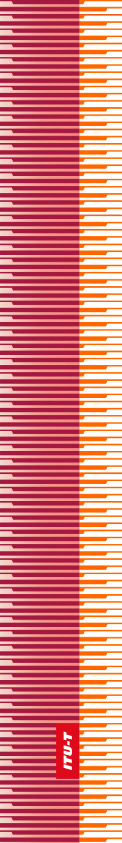 Международный союз электросвязиМеждународный союз электросвязиМеждународный союз электросвязиМСЭ-ТСЕКТОР СТАНДАРТИЗАЦИИ
ЭЛЕКТРОСВЯЗИ МСЭСЕКТОР СТАНДАРТИЗАЦИИ
ЭЛЕКТРОСВЯЗИ МСЭВСЕМИРНАЯ АССАМБЛЕЯ ПО СТАНДАРТИЗАЦИИ ЭЛЕКТРОСВЯЗИ 
Дубай, 20–29 ноября 2012 годаВСЕМИРНАЯ АССАМБЛЕЯ ПО СТАНДАРТИЗАЦИИ ЭЛЕКТРОСВЯЗИ 
Дубай, 20–29 ноября 2012 годаВСЕМИРНАЯ АССАМБЛЕЯ ПО СТАНДАРТИЗАЦИИ ЭЛЕКТРОСВЯЗИ 
Дубай, 20–29 ноября 2012 годаВСЕМИРНАЯ АССАМБЛЕЯ ПО СТАНДАРТИЗАЦИИ ЭЛЕКТРОСВЯЗИ 
Дубай, 20–29 ноября 2012 годаРезолюция 72 – Важность измерений, связанных с воздействием электромагнитных полей на человекаРезолюция 72 – Важность измерений, связанных с воздействием электромагнитных полей на человекаРезолюция 72 – Важность измерений, связанных с воздействием электромагнитных полей на человекаРезолюция 72 – Важность измерений, связанных с воздействием электромагнитных полей на человека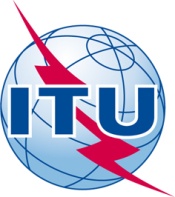 